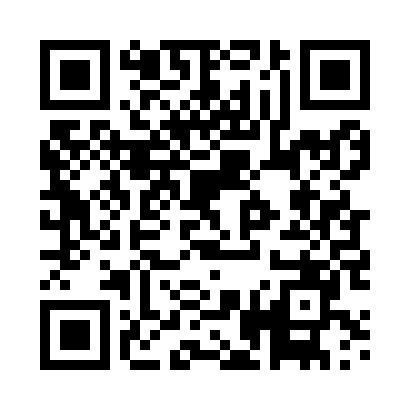 Prayer times for Cadorcas, PortugalWed 1 May 2024 - Fri 31 May 2024High Latitude Method: Angle Based RulePrayer Calculation Method: Muslim World LeagueAsar Calculation Method: HanafiPrayer times provided by https://www.salahtimes.comDateDayFajrSunriseDhuhrAsrMaghribIsha1Wed4:416:301:316:288:3310:142Thu4:406:281:316:288:3410:163Fri4:386:271:316:298:3510:174Sat4:366:261:306:308:3610:195Sun4:346:241:306:308:3710:206Mon4:326:231:306:318:3810:227Tue4:306:221:306:318:3910:248Wed4:296:211:306:328:4010:259Thu4:276:201:306:338:4110:2710Fri4:256:191:306:338:4210:2811Sat4:246:171:306:348:4310:3012Sun4:226:161:306:348:4410:3113Mon4:206:151:306:358:4510:3314Tue4:196:141:306:368:4610:3515Wed4:176:131:306:368:4710:3616Thu4:156:121:306:378:4810:3817Fri4:146:111:306:378:4910:3918Sat4:126:111:306:388:5010:4119Sun4:116:101:306:388:5110:4220Mon4:096:091:306:398:5210:4421Tue4:086:081:306:408:5310:4522Wed4:066:071:306:408:5410:4723Thu4:056:061:316:418:5510:4824Fri4:046:061:316:418:5610:5025Sat4:026:051:316:428:5710:5126Sun4:016:041:316:428:5810:5227Mon4:006:041:316:438:5910:5428Tue3:596:031:316:438:5910:5529Wed3:586:031:316:449:0010:5630Thu3:576:021:316:449:0110:5831Fri3:566:021:326:459:0210:59